                                         проект РЕСПУБЛИКА КРЫМНИЖНЕГОРСКИЙ РАЙОНАДМИНИСТРАЦИЯ НОВОГРИГОРЬЕВСКОГО СЕЛЬСКОГО ПОСЕЛЕНИЯНИЖНЕГОРСКОГО РАЙОНА РЕСПУБЛИКИ КРЫМПОСТАНОВЛЕНИЕ № 2017 года							                     с. Новогригорьевка Об утверждении Порядка выдачи разрешений,установки и эксплуатации сооружений (поклонных или памятных) с религиозной символикой натерритории муниципального образованияНовогригорьевское сельское поселение Нижнегорскогорайона Республики Крым      Во исполнение Поручения Главы Республики Крым от 25.10.20107 № 1/01-32/6461, в соответствии с Федеральным законом от 06.10.2003 № 131 – ФЗ «Об общих принципах организации местного самоуправления в Российской Федерации», Федеральным законом от 26.09.1997 № 125-ФЗ (ред. от 06.07.2016) «О свободе совести и о религиозных объединениях», в соответствии с Уставом муниципального образования Новогригорьевское сельское поселение Нижнегорского района Республики Крым, администрация Новогригорьевского сельского поселения                                                  ПОСТАНОВЛЯЕТ:      1.Утвердить прилагаемый Порядок выдачи разрешений, установки и эксплуатации сооружений (поклонных или памятных) с религиозной символикой на территории муниципального образования Новогригорьевское сельское поселение Нижнегорского района Республики Крым.      2.Обнародовать данное постановление на информационном стенде в помещении сельского совета по адресу: с.Новогригорьевка ул.Мичурина,59 и на официальном сайте администрации http://novogrigor-adm91.ru /  3.Контроль за исполнением настоящего постановления оставляю за собой.Председатель Новогригорьевского сельского совета- главаадминистрации Новогригорьевского сельского поселения                    А.М.ДанилинПриложениек постановлению администрацииНовогригорьевского сельского поселенияот _________2017 г. №____Порядок выдачи разрешений, установки и эксплуатации сооружений (поклонных или памятных) с религиозной символикой на территории муниципального образования Новогригорьевское сельское поселение Нижнегорского района Республики Крым      1.Настоящий порядок выдачи разрешений, установки и эксплуатации сооружений (поклонных или памятных) с религиозной символикой за границами полосы отвода автомобильных дорог, при въезде в населенный пункт и в самом населенном пункте ( на земельных участках муниципальной собственности) на территории муниципального образования Новогригорьевское сельское поселение Нижнегорского района Республики Крым (далее Порядок), разработан в целях реализации Поручения Главы Республики Крым от 25.10.2017 № 1/01-32/6461 и в соответствии с Федеральным законом от 06.10.2003 № 131 – ФЗ « Об общих принципах организации местного самоуправления в Российской Федерации», Федеральным законом от 26.09.1997 № 125-ФЗ (ред. От 06.07.2016) «О свободе совести и о религиозных объединениях» в соответствии с Уставом муниципального образования Новогригорьевское сельское поселение Нижнегорского района Республики Крым, Правилами благоустройства территории муниципального образования Новогригорьевского сельского поселения Нижнегорского района Республики Крым.Поклонное или памятное сооружение с религиозной символикойПоклонное или памятное сооружение с религиозной символикой – это монументальное сооружение с максимальной площадью одной стороны не более 10,0 кв.м., предназначенное для поклонения или указывающее памятное религиозное место. Устанавливаются вдоль дорог, при въезде в населенный пункт и в самом населенном пункте. Представляет собой монументальное сооружение (конструкцию) из камня или дерева, чаще из металла или бетона с информацией (наименованием) для повышения имиджа и значимости объекта (места), как правило, устанавливается высокая конструкция (илина возвышенности), заметная уже со 100-150 м.       Не допускается размещение на сооружениях (поклонных или памятных) с религиозной символикой сведения рекламного характера.         2. Настоящий Порядок является обязательным для исполнения всеми физическими и юридическими лицами независимо от организационно-правовой формы, принимающих участие (за собственные средства) в деятельности по установке и эксплуатации сооружений (поклонных или памятных) с религиозной символикой (на земельных участках муниципальной собственности) на территории муниципального образования Новогригорьевское сельское поселение Нижнегорского района Республики Крым.         3.Сооружения(поклонных или памятных) с религиозной символикой на территории муниципального образования Новогригорьевское сельское поселение Нижнегорского района Республики Крым устанавливаются на основании постановления администрации Новогригорьевского сельского поселения.         4.Сооружения (поклонных или памятных) с религиозной символикой на территории муниципального образования Новогригорьевское сельское поселение Нижнегорского района Республики Крым устанавливаются за границами полосы отвода автомобильных дорог и «красных линий» улиц населенного пункта. Не допускается размещение сооружений на обочине.        5.Сооружения (поклонных или памятных) с религиозной символикой на территории муниципального образования Новогригорьевское сельское поселение Нижнегорского района Республики Крым могут содержать наименование (название, текст) на национальном языке религиозной общины, а также присутствовать перевод на государственный язык.6. Проект (макет, эскиз) сооружения (поклонных или памятных) с религиозной символикой на территории муниципального образования Новогригорьевское сельское поселение Нижнегорского района Республики Крым должен быть согласован с республиканским и муниципальным руководством религиозной общины (зарегистрированной).7.  Сооружения (поклонных или памятных) с религиозной символикой на территории муниципального образования Новогригорьевское сельское поселение Нижнегорского района Республики Крым изготавливаются по индивидуальному проекту, утвержденному управлением архитектуры при администрации Нижнегорского района.8. Место дислокации сооружения (поклонных или памятных) с религиозной символикой на территории муниципального образования Новогригорьевское сельское поселение Нижнегорского района Республики Крым согласовывается с главой администрации сельского поселения и балансодержателем места размещения. 9. Работы по установке сооружения (поклонных или памятных) с религиозной символикой на территории муниципального образования Новогригорьевское сельское поселение Нижнегорского района Республики Крым производятся после получения ордера на производство земляных работ у балансодержателя места размещения, согласования со Службой охраны в Республике Крым и Управлением ГИБДД МВД по Республике Крым.      10. Собственник (получивший разрешение) после установки сооружения (поклонных или памятных) с религиозной символикой на территории муниципального образования Новогригорьевское сельское поселение Нижнегорского района Республики Крым обязан произвести благоустройство территории вокруг сооружения (восстановить газон) с предоставлением фотоотчета.       11. Собственник сооружения (поклонных или памятных) с религиозной символикой на территории муниципального образования Новогригорьевское сельское поселение Нижнегорского района Республики Крым обязан обеспечить его содержание в удовлетворительном эстетическом состоянии и не допускать его самовольного использования сторонними лицами.       12. Для получения разрешения (постановления администрации Новогригорьевского сельского поселения) на установку и эксплуатацию сооружения(поклонных или памятных) с религиозной символикой на территории муниципального образования Новогригорьевское сельское поселение Нижнегорского района Республики Крым подается заявка (на бланке юридического) на имя главы администрации Новогригорьевского сельского поселения.       12.1. К заявке прилагается: - ксерокопия свидетельства о государственной регистрации;- цветное цифровое фото (формат А4) предполагаемого места размещения с наложенным эскизом сооружения (поклонных или памятных) с религиозной символикой;- согласование с республиканским и муниципальным руководством религиозной общины (зарегистрированной) и утвержденный начальником управления архитекторы администрации Нижнегорского района проект (эскиз) сооружения(поклонных или памятных) с религиозной символикой;- историческая справка с обоснованием необходимости установки сооружения (поклонного или памятного) с религиозной символикой в данном конкретном месте.        13. Для установки и эксплуатации сооружения (поклонных или памятных) с религиозной символикой на территории муниципального образования Новогригорьевское сельское поселение Нижнегорского района Республики Крым в границах землеотвода религиозной организации разрешение не требуется.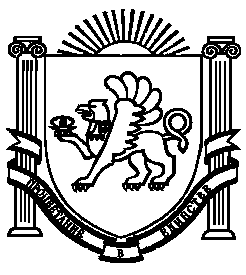 